                   КАРАР                                                                   РЕШЕНИЕОтчёт главы СП о свои деятельности и о деятельности Совета сельского поселения Зириклинский сельсовет муниципального района Шаранский район Республики Башкортостан за 2011 годЗаслушав отчёт председателя Совета сельского поселения Игдеева Р.С. о деятельности Совета сельского поселения Зириклинский сельсовет муниципального района Шаранский район, Совет сельского поселения решил:Утвердить отчет о деятельности Совета сельского поселения Зириклинский сельсовет муниципального района Шаранский район Республики Башкортостан.Администрации сельского поселения Зириклинский сельсовет муниципального района Шаранский район обеспечить выполнение решений Совета, обратив особое внимание на выполнение программ. Совету сельского поселения Зириклинский сельсовет муниципального района Шаранский район уделять особое внимание:организации работы по повышению правовой культуры граждан;обеспечению охраны правопорядка и улучшению криминальной обстановки в сельском поселении;доведению до сведения населения нормативных актов, затрагивающих права граждан.Постоянным комиссиям Совета:активизировать работу по контролю за выполнением принимаемых решений Совета;регулярно обнародовать положительный опыт работы постоянных комиссий и депутатов.Депутатам Совета в своих избирательных округах:принять решительные меры по повышению роли и ответственности каждого депутата перед избирателями за выполнение депутатских полномочий;уделить особое внимание вопросам соблюдения законодательства, социальному развитию и благоустройству населенных пунктов;рассматривать заявления, жалобы и предложения граждан;регулярно организовывать встречи с избирателями.Контроль за выполнением настоящего решения возложить на постоянные комиссии Совета муниципального района Шаранский район. Глава сельского поселенияЗириклинский сельсовет:                                                               Р.Игдеевс. Зириклы24.02.2012г.№ 123Башкортостан РеспубликаһыШаран   районыМуниципаль    районыЕрекле  ауыл  Советыауыл    биләмәһеЕрекле ауылы, тел.(34769) 2-54-46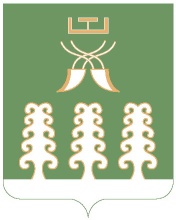 Республика БашкортостанМуниципальный районШаранский районСовет сельского поселенияЗириклинский сельсоветс. Зириклы,  тел.(34769) 2-54-46